Averiguando lo que otros ya saben acerca de nuestra 
pregunta "Deberíamos"Decidiendo sobre qué investigar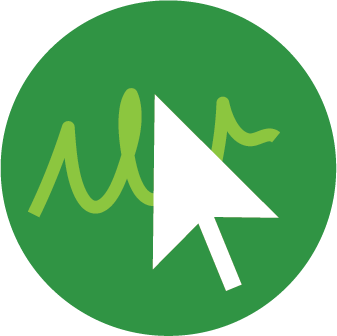 Los científicos a menudo buscan investigaciones previas para ver lo que otras personas ya saben sobre el tema que les interesa estudiar. ¡Esto les ayuda a que puedan construir sobre el conocimiento de otras personas y crear nuevos conocimientos! Este tipo de investigación puede ayudar a los científicos a decidir sobre un punto de partida para una investigación, explicar sus hallazgos o incluso plantear nuevas preguntas sobre su tema. Este tipo de investigación debería ser parte de la investigación basada en el campo y en la comunidad que estás haciendo.Puedes investigar sobre un tema al principio de tu investigación, en el medio o al final para tratar de explicar lo que encontraste. La investigación que hagas puede ser en revistas, libros, en sitios web, a través de podcasts o en el periódico. ¡Tienes tantas opciones!Manteniendo tu investigación organizadaA medida que investigas, es importante mantener tu información organizada y recordar dónde encontraste la información. Puedes usar una tabla como la siguiente para organizar su información:¿Qué vas a hacer después?Recuerda que realizarás una combinación de investigaciones basadas en el campo (LE 7.A), investigación basada en la comunidad (LE 7.B) e investigación de Internet/libro (LE 7.c). Una vez que hayas hecho algunas investigaciones, puedes ir a LEs 8 y 9 para encontrar algunos patrones en todos los datos que has recopilado en toda tu investigación. Esto le ayudará a decidir cuáles son tus próximos pasos: ya sea para hacer más investigaciones o para pasar a LE10 para tomar medidas sobre tu pregunta "Deberíamos".Sitio web/podcast/revista/ programas de televisión, libro (etc.)Lo que estamos aprendiendo de esta fuenteCómo esto nos ayuda a explorar nuestra pregunta "Deberíamos"